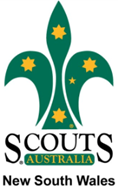 18.1 WHS Risk assessment form (5x5 for Leaders of Adults)18.1 WHS Risk assessment form (5x5 for Leaders of Adults)18.1 WHS Risk assessment form (5x5 for Leaders of Adults)18.1 WHS Risk assessment form (5x5 for Leaders of Adults)Activity or event being assessed:Assessed by:Date:Consulted:Leader in Charge or Manager’s name:Group, site or event  name:Leader in Charge or Manager’s Signature: L = LikelihoodAlmost Certain (A): Expected to occur during the activityLikely (B): Will probably occur during the activityPossible(C): Might occur during the activityUnlikely (D): Not likely to occur during the activityRare (E): Exceptional circumstances.C = ConsequenceInsignificant (1) : No injuries Minor (2): First aid treatment onlyModerate (3): Medical treatment onlyMajor (4): Long term illness or serious injury Catastrophic (5): Death or permanent disability Hint: Select the most ‘’realistic’’ consequence, rather than the ‘’worst possible’’ consequence.Risk LevelRisk LevelRisk LevelRisk LevelRisk LevelRisk Level L = LikelihoodAlmost Certain (A): Expected to occur during the activityLikely (B): Will probably occur during the activityPossible(C): Might occur during the activityUnlikely (D): Not likely to occur during the activityRare (E): Exceptional circumstances.C = ConsequenceInsignificant (1) : No injuries Minor (2): First aid treatment onlyModerate (3): Medical treatment onlyMajor (4): Long term illness or serious injury Catastrophic (5): Death or permanent disability Hint: Select the most ‘’realistic’’ consequence, rather than the ‘’worst possible’’ consequence.                Consequence →Likelihood ↓Insignificant (1)Minor (2)Moderate (3)Major (4)Catastrophic (5) L = LikelihoodAlmost Certain (A): Expected to occur during the activityLikely (B): Will probably occur during the activityPossible(C): Might occur during the activityUnlikely (D): Not likely to occur during the activityRare (E): Exceptional circumstances.C = ConsequenceInsignificant (1) : No injuries Minor (2): First aid treatment onlyModerate (3): Medical treatment onlyMajor (4): Long term illness or serious injury Catastrophic (5): Death or permanent disability Hint: Select the most ‘’realistic’’ consequence, rather than the ‘’worst possible’’ consequence.Almost Certain (A)Significant(S)Significant(S)High(H)High(H)High(H) L = LikelihoodAlmost Certain (A): Expected to occur during the activityLikely (B): Will probably occur during the activityPossible(C): Might occur during the activityUnlikely (D): Not likely to occur during the activityRare (E): Exceptional circumstances.C = ConsequenceInsignificant (1) : No injuries Minor (2): First aid treatment onlyModerate (3): Medical treatment onlyMajor (4): Long term illness or serious injury Catastrophic (5): Death or permanent disability Hint: Select the most ‘’realistic’’ consequence, rather than the ‘’worst possible’’ consequence.Likely (B)Moderate(M)Significant(S)Significant(S)High(H)High(H) L = LikelihoodAlmost Certain (A): Expected to occur during the activityLikely (B): Will probably occur during the activityPossible(C): Might occur during the activityUnlikely (D): Not likely to occur during the activityRare (E): Exceptional circumstances.C = ConsequenceInsignificant (1) : No injuries Minor (2): First aid treatment onlyModerate (3): Medical treatment onlyMajor (4): Long term illness or serious injury Catastrophic (5): Death or permanent disability Hint: Select the most ‘’realistic’’ consequence, rather than the ‘’worst possible’’ consequence.Possible(C)Low(L)Moderate(M)Significant (S)High(H)High(H) L = LikelihoodAlmost Certain (A): Expected to occur during the activityLikely (B): Will probably occur during the activityPossible(C): Might occur during the activityUnlikely (D): Not likely to occur during the activityRare (E): Exceptional circumstances.C = ConsequenceInsignificant (1) : No injuries Minor (2): First aid treatment onlyModerate (3): Medical treatment onlyMajor (4): Long term illness or serious injury Catastrophic (5): Death or permanent disability Hint: Select the most ‘’realistic’’ consequence, rather than the ‘’worst possible’’ consequence.Unlikely (D)Low(L)Low(L)Moderate(M)Significant(S)High(H) L = LikelihoodAlmost Certain (A): Expected to occur during the activityLikely (B): Will probably occur during the activityPossible(C): Might occur during the activityUnlikely (D): Not likely to occur during the activityRare (E): Exceptional circumstances.C = ConsequenceInsignificant (1) : No injuries Minor (2): First aid treatment onlyModerate (3): Medical treatment onlyMajor (4): Long term illness or serious injury Catastrophic (5): Death or permanent disability Hint: Select the most ‘’realistic’’ consequence, rather than the ‘’worst possible’’ consequence.Rare (E)Low(L)Low(L)Moderate(M)Significant(S)Significant(S)Identify the hazards Assess the risk  Mitigate the risk  Re-assess the risk Assign responsibilityTask or activity being assessed – step by stepHazards associated with each task or activity What is the  risk level -  Low, Moderate, Significant or HighWhat reasonable steps are suggested to reduce the risk further?  Are any new hazards introduced?  Revised Risk Level (only proceed if risk level is acceptable)Person responsible Task or activity assessedHazards associated with the task or activity What is the  current risk level -  Low, Moderate, Significant or HighWhat reasonable steps are suggested to reduce the risk further?  Are any new hazards introduced?  Revised Risk Level (only proceed if risk level is acceptable)Person responsible  